Прощание с ёлочкой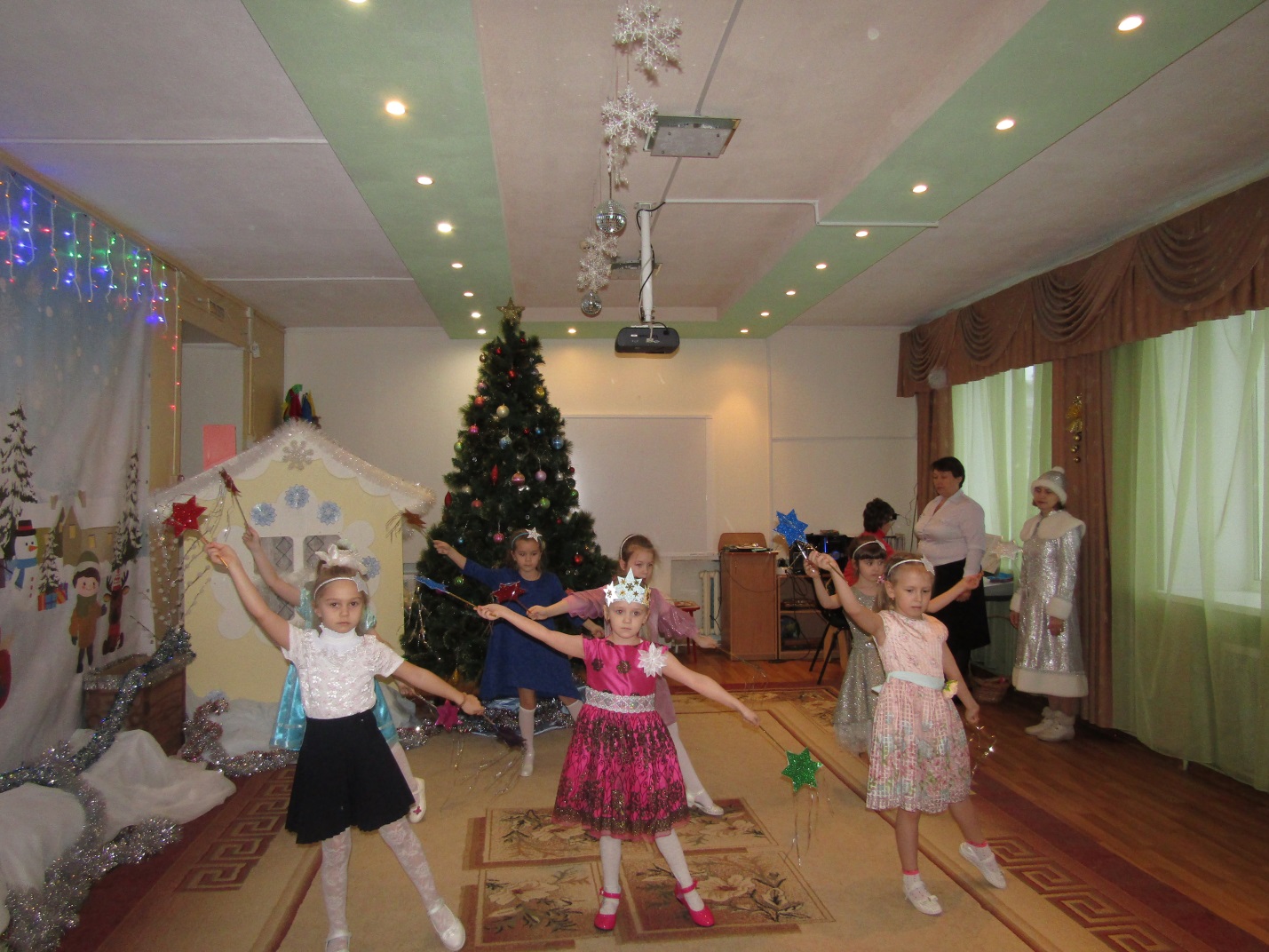 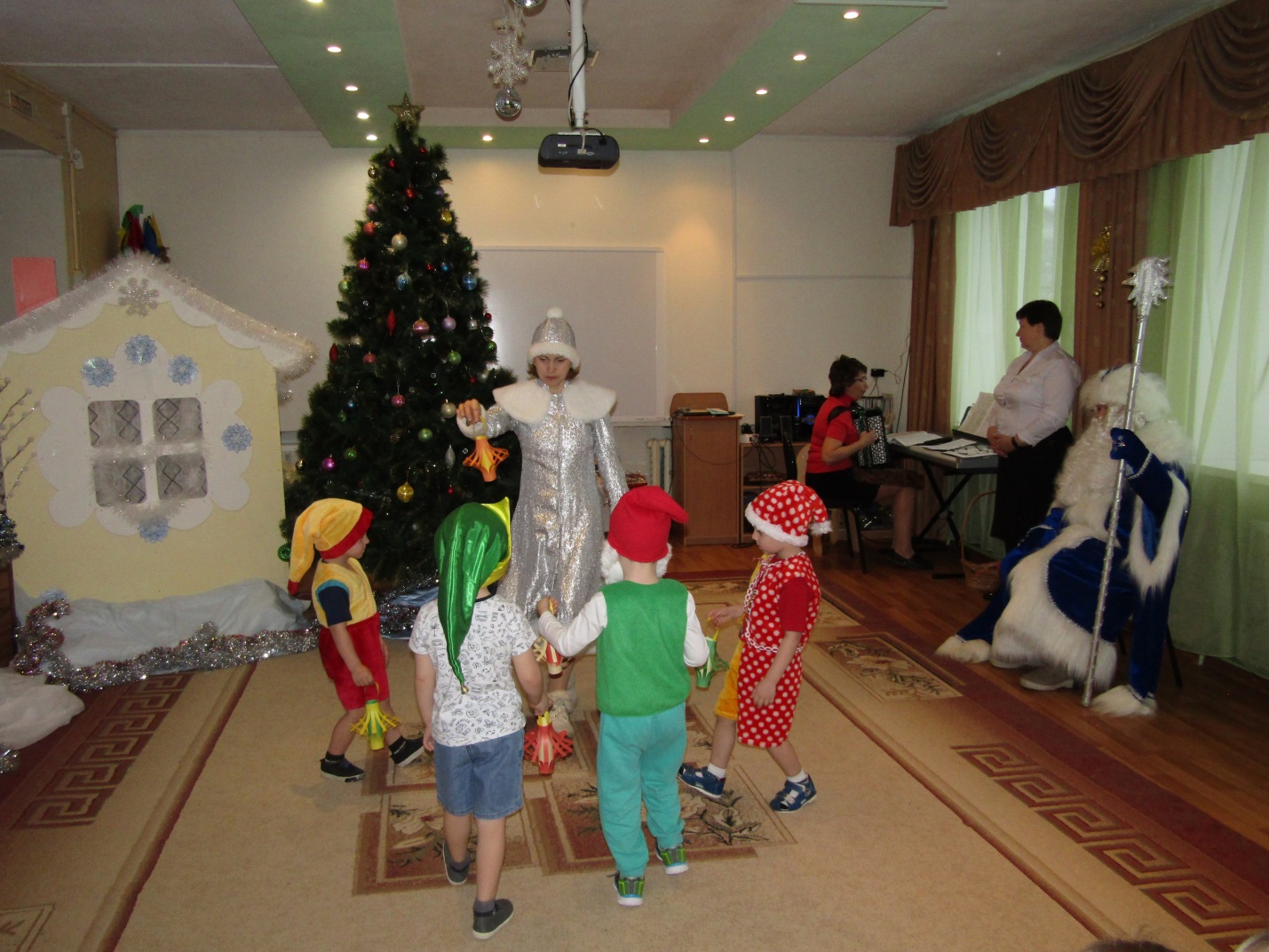 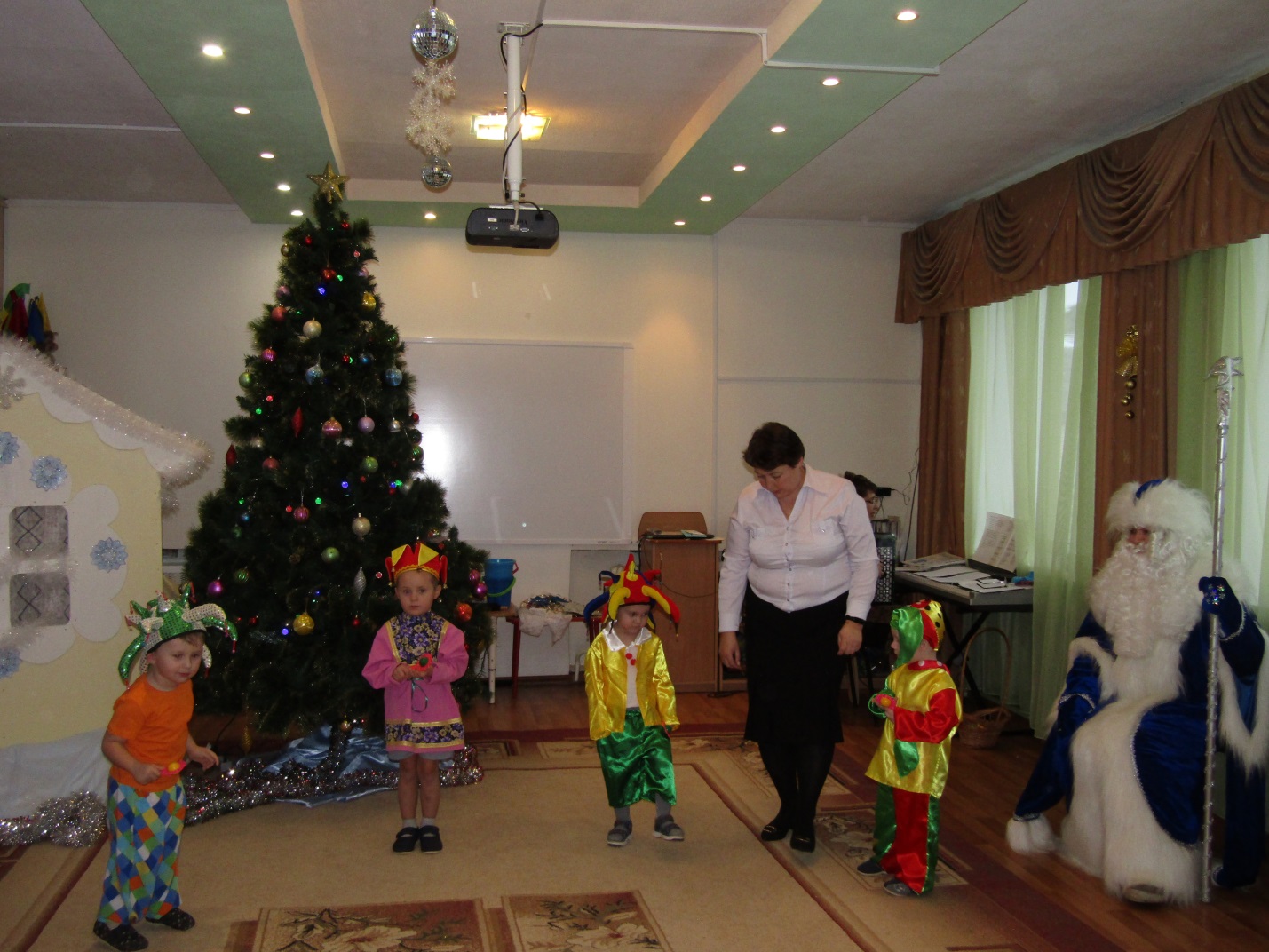 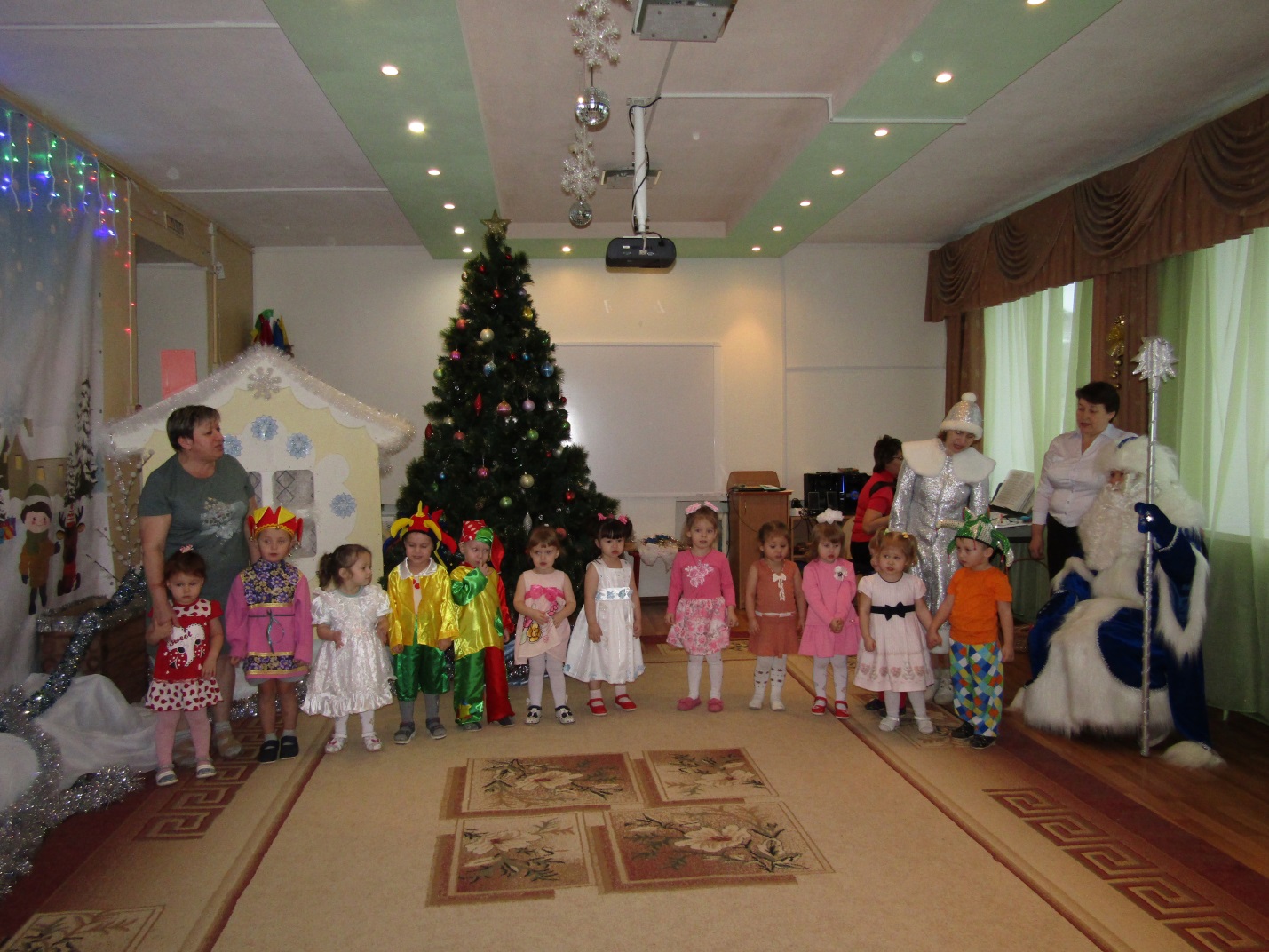 